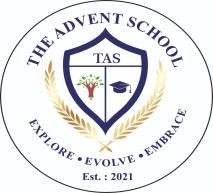     THE ADVENT SCHOOL  PRE-MID TERM ASSESSMENTS SYLLABUSCLASS – 3 SUBJECTSNAMES OF CHAPTERSENGLISHREADING- Unseen passageUnseen poemWRITING- Application (Sick Leave)GRAMMAR-Ch.1 SentenceCh.2 Subject and PredicateCh.3 QuestionsCh.4 Capital Letters, Full stop and commaCh.5 The NounCh.22 Word Power - Homophones LITERATURE-  Unit-1 The Magic Garden Unit- 2 Nina and the Baby SparrowBird Talk (Poem) Oral- Good Morning (Poem)Bird Talk (Poem)HINDIसाहित्यपाठ -1 कक्कू(कविता), पठित पद्यांशपाठ -2 शेखी बाज मक्खीपाठ -3   मन करता है (कविता)व्याकरण-भाषा और व्याकरण, ध्वनि तथा वर्ण, संयुक्त व्यंजन, शब्द और वाक्य, शब्द भंडार (पर्यायवाची शब्द, विलोम शब्द), अपठित गद्यांश।रचनात्मक लेखन – चित्र- वर्णन। MATHEMATICS Chapter 1-Numbers and Numerations  Roman Numerals Chapter 2- Addition Chapter 3- Subtraction Reasoning Chapter 1 - Analogy 1 Chapter 2 - Series Chapter 3 - Classification Chapter 4- Alphabet TestEVSChapter - 1 Poonam's Day outChapter - 2 The Plant FairyChapter - 3 Water O’ Water!Chapter - 4 Our First School  Diagrams-GOs from all chaptersLabeled Diagrams Parts of plant  Water cycle